Multiplying VectorsMultiplying VectorsMultiplying VectorsMultiplying VectorsMultiplying Vectors(a)(b)(c)(c)(d)The vector  is shown. Draw the vector .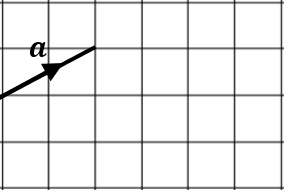 The vector  is shown. Draw the vector .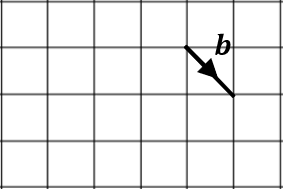 The vector  is shown. Draw the vector .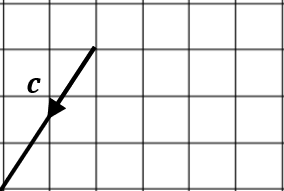 The vector  is shown. Draw the vector .The vector  is shown. Draw the vector .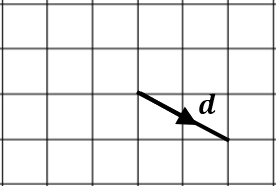 (e) (f)(g)(g)(g)The vector  is shown. Draw the vector .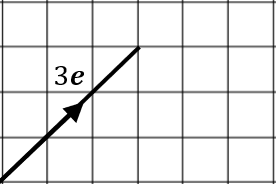 The vector  is shown. Draw the vector .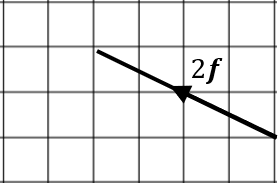 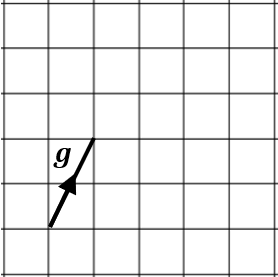 Draw and write down the column vector for (i)   (ii)  (iii) Draw and write down the column vector for (i)   (ii)  (iii) (i)(j)(k)(k)(l)Find Find Find Find Find 